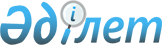 О внесении изменений в решение Кармакшинского районного маслихата от 28 декабря 2018 года №222 "О бюджетах поселков, сельских округов на 2019-2021 годы"
					
			С истёкшим сроком
			
			
		
					Решение Кармакшинского районного маслихата Кызылординской области от 21 августа 2019 года № 258. Зарегистрировано Департаментом юстиции Кызылординской области 26 августа 2019 года № 6902. Прекращено действие в связи с истечением срока
      В соответствии с пунктом 2 статьи 9-1 кодекса Республики Казахстан от 4 декабря 2008 года "Бюджетный кодекс Республики Казахстан", пункта 2-7 статьи 6 Закона Республики Казахстан от 23 января 2001 года "О местном государственном управлении и самоуправлении в Республике Казахстан" Кармакшинский районный маслихат РЕШИЛ:
      1. Внести в решение Кармакшинского районного маслихата от 28 декабря 2018 года № 222 "О бюджетах поселков, сельских округов на 2019-2021 годы" (зарегистрировано в реестре государственной регистрации нормативных правовых актов за номером 6639, опубликовано в эталонном контрольном банке нормативных правовых актов Республики Казахстан от 15 января 2019 года) следующие изменения:
      подпункты 1), 2) пункта 1 изложить в новой редакции:
      "1) доходы – 1 040 050 тысяч тенге, в том числе:
      налоговые поступления – 78 437 тысяч тенге;
      неналоговые поступления – 333 тысяч тенге;
      поступления от продажи основного капитала – 0;
      поступления трансфертов – 961 280 тысяч тенге;
      2) затраты – 1 045 396 тысяч тенге";
      подпункты 1), 2) пункта 2 изложить в новой редакции:
      "1) доходы – 234 301 тысяч тенге, в том числе:
      налоговые поступления – 37 904 тысяч тенге;
      неналоговые поступления – 1 152 тысяч тенге;
      поступления от продажи основного капитала – 0;
      поступления трансфертов – 195 245 тысяч тенге;
      2) затраты – 238 544,3 тысяч тенге";
      подпункты 1), 2) пункта 3 изложить в новой редакции:
      "1) доходы – 307 926 тысяч тенге, в том числе:
      налоговые поступления – 10 552 тысяч тенге;
      неналоговые поступления – 0;
      поступления от продажи основного капитала – 0;
      поступления трансфертов – 297 374 тысяч тенге;
      2) затраты – 309 591,4 тысяч тенге";
      подпункты 1), 2) пункта 4 изложить в новой редакции:
      "1) доходы – 97 577 тысяч тенге, в том числе:
      налоговые поступления – 4 057 тысяч тенге;
      неналоговые поступления – 0;
      поступления от продажи основного капитала – 0;
      поступления трансфертов – 93 520 тысяч тенге;
      2) затраты – 98 052,5 тысяч тенге";
      подпункты 1), 2) пункта 5 изложить в новой редакции:
      "1) доходы – 88 300 тысяч тенге, в том числе:
      налоговые поступления – 6 302 тысяч тенге;
      неналоговые поступления – 0;
      поступления от продажи основного капитала – 0;
      поступления трансфертов – 81 998 тысяч тенге;
      2) затраты – 88 939,4 тысяч тенге";
      подпункты 1), 2) пункта 6 изложить в новой редакции:
      "1) доходы – 105 803 тысяч тенге, в том числе:
      налоговые поступления – 2 192 тысяч тенге;
      неналоговые поступления – 0;
      поступления от продажи основного капитала – 0;
      поступления трансфертов – 103 611 тысяч тенге;
      2) затраты – 106 293,9 тысяч тенге";
      подпункты 1), 2) пункта 8 изложить в новой редакции:
      "1) доходы – 130 318,3 тысяч тенге, в том числе:
      налоговые поступления – 4 255 тысяч тенге;
      неналоговые поступления – 0;
      поступления от продажи основного капитала – 325,6 тысяч тенге;
      поступления трансфертов – 125 737,7 тысяч тенге;
      2) затраты – 130 592,6 тысяч тенге";
      приложения 1, 4, 7, 10, 13, 16, 22, 25, 27 указанного решения изложить в новой редакции согласно приложениям 1, 2, 3, 4, 5, 6, 7, 8, 9 к настоящему решению.
      2. Настоящее решение вводится в действие с 1 января 2019 года и подлежит официальному опубликованию. Бюджет поселка Жосалы на 2019 год Бюджет поселка Торетам на 2019 год Бюджет сельского округа Акай на 2019 год Бюджет сельского округа Жанажол на 2019 год Бюджет сельского округа ІІІ-Интернационал на 2019 год Бюджет сельского округа Актобе на 2019 год Бюджет сельского округа Дауылколь на 2019 год Целевые трансферты в бюджеты поселкам, сельским округам на 2019 год, выделенные за счет республиканского бюджета Целевые трансферты в бюджеты поселкам, сельским округам на 2019 год, выделенные за счет районного бюджета
					© 2012. РГП на ПХВ «Институт законодательства и правовой информации Республики Казахстан» Министерства юстиции Республики Казахстан
				
      Председатель внеочередной 40-сессииКармакшинского районного маслихата

Т.Ералиев

      Секретарь Кармакшинскогорайонного маслихата

М.Наятұлы
Приложение 1 к решению Кармакшинского районного маслихата от "21" августа 2019 года № 258Приложение 1 к решению Кармакшинского районного маслихата от "28" декабря 2018 года №222
Категория
Категория
Категория
Категория
Категория
Категория
Сумма, тысяч тенге
Класс
Класс
Класс
Класс
Класс
Сумма, тысяч тенге
Подкласс
Подкласс
Подкласс
Сумма, тысяч тенге
Наименование
Наименование
Сумма, тысяч тенге
1.Доходы
1.Доходы
1040050
1
Налоговые поступления
Налоговые поступления
78437
01
01
Подоходный налог
Подоходный налог
44355
2
Индивидуальный подоходный налог
Индивидуальный подоходный налог
44355
04
04
Hалоги на собственность
Hалоги на собственность
33187
1
Hалоги на имущество
Hалоги на имущество
312
3
Земельный налог
Земельный налог
1812
4
Hалог на транспортные средства
Hалог на транспортные средства
31063
05
05
Внутренние налоги на товары, работы и услуги
Внутренние налоги на товары, работы и услуги
895
4
Сборы за ведение предпринимательской и профессиональной деятельности
Сборы за ведение предпринимательской и профессиональной деятельности
895
2
Неналоговые поступления
Неналоговые поступления
333
01
01
Доходы от государственной собственности
Доходы от государственной собственности
49
5
Доходы от аренды имущества, находящегося в государственной собственности
Доходы от аренды имущества, находящегося в государственной собственности
49
04
04
Штрафы, пени, санкции, взыскания, налагаемые государственными учреждениями, финансируемыми из государственного бюджета, а также содержащимися и финансируемыми из бюджета (сметы расходов) Национального Банка Республики Казахстан
Штрафы, пени, санкции, взыскания, налагаемые государственными учреждениями, финансируемыми из государственного бюджета, а также содержащимися и финансируемыми из бюджета (сметы расходов) Национального Банка Республики Казахстан
284
1
Штрафы, пени, санкции, взыскания, налагаемые государственными учреждениями, финансируемыми из государственного бюджета, а также содержащимися и финансируемыми из бюджета (сметы расходов) Национального Банка Республики Казахстан, за исключением поступлений от организаций нефтяного сектора и в Фонд компенсации потерпевшим
Штрафы, пени, санкции, взыскания, налагаемые государственными учреждениями, финансируемыми из государственного бюджета, а также содержащимися и финансируемыми из бюджета (сметы расходов) Национального Банка Республики Казахстан, за исключением поступлений от организаций нефтяного сектора и в Фонд компенсации потерпевшим
284
3
Поступления от продажи основного капитала
Поступления от продажи основного капитала
0
4
Поступления трансфертов 
Поступления трансфертов 
961280
02
02
Трансферты из вышестоящих органов государственного управления
Трансферты из вышестоящих органов государственного управления
961280
3
Трансферты из районного (города областного значения) бюджета
Трансферты из районного (города областного значения) бюджета
961280
Функциональная группа 
Функциональная группа 
Функциональная группа 
Функциональная группа 
Функциональная группа 
Функциональная группа 
Сумма, тысяч тенге
Администратор бюджетных программ
Администратор бюджетных программ
Администратор бюджетных программ
Администратор бюджетных программ
Сумма, тысяч тенге
Программа
Программа
Сумма, тысяч тенге
Наименование
Сумма, тысяч тенге
2.Затраты
1045396
01
01
Государственные услуги общего характера
82315
124
124
Аппарат акима города районного значения, села, поселка, сельского округа
82315
001
Услуги по обеспечению деятельности акима города районного значения, села, поселка, сельского округа
77004
022
Капитальные расходы государственного органа
5311
04
04
Образование
510553
124
124
Аппарат акима города районного значения, села, поселка, сельского округа
510553
004
Дошкольное воспитание и обучение и организация медицинского обслуживания в организациях дошкольного воспитания и обучения
251022
041
Реализация государственного образовательного заказа в дошкольных организациях образования
259531
05
05
Здравоохранение
19
124
124
Аппарат акима города районного значения, села, поселка, сельского округа
19
002
Организация в экстренных случаях доставки тяжелобольных людей до ближайшей организации здравоохранения, оказывающей врачебную помощь
19
06
06
Социальная помощь и социальное обеспечение
31819
124
124
Аппарат акима города районного значения, села, поселка, сельского округа
31819
003
Оказание социальной помощи нуждающимся гражданам на дому
31819
07
07
Жилищно-коммунальное хозяйство
84775
124
124
Аппарат акима города районного значения, села, поселка, сельского округа
84775
008
Освещение улиц в населенных пунктах
17205
009
Обеспечение санитарии населенных пунктов
9049
011
Благоустройство и озеленение населенных пунктов
58521
12
12
Транспорт и коммуникации
21386
124
124
Аппарат акима города районного значения, села, поселка, сельского округа
21386
013
Обеспечение функционирования автомобильных дорог в городах районного значения, селах, поселках, сельских округах
21386
13
13
Прочие
314529
124
124
Аппарат акима города районного значения, села, поселка, сельского округа
314529
057
Реализация мероприятий по социальной и инженерной инфраструктуре в сельских населенных пунктах в рамках проекта "Ауыл-Ел бесігі"
314529
3.Чистое бюджетное кредитование
0
4. Сальдо по операциям с финансовыми активами
0
5. Дефицит (профицит) бюджета
-5346
6. Финансирование дефицита (использование профицита) бюджета
5346
8
8
Используемые остатки бюджетных средств
5346
01
01
Остатки бюджетных средств
5346
1
Свободные остатки бюджетных средств
5346Приложение 2 к решению Кармакшинского районного маслихата от "21" августа 2019 года № 258Приложение 4 к решению Кармакшинского районного маслихата от "28" декабря 2018 года №222
Категория
Категория
Категория
Категория
Сумма, тысяч тенге
Класс
Класс
Класс
Сумма, тысяч тенге
Подкласс
Подкласс
Сумма, тысяч тенге
Наименование
Сумма, тысяч тенге
1.Доходы
234301
1
Налоговые поступления
37904
01
Подоходный налог
16359
2
Индивидуальный подоходный налог
16359
04
Hалоги на собственность
21470
1
Hалоги на имущество
225
3
Земельный налог
518
4
Hалог на транспортные средства
20727
05
Внутренние налоги на товары, работы и услуги
75
4
Сборы за ведение предпринимательской и профессиональной деятельности
75
2
Неналоговые поступления
1152
01
Доходы от государственной собственности
371
5
Доходы от аренды имущества, находящегося в государственной собственности
371
06
Прочие неналоговые поступления
781
1
Прочие неналоговые поступления
781
3
Поступления от продажи основного капитала
0
4
Поступления трансфертов 
195245
02
Трансферты из вышестоящих органов государственного управления
195245
3
Трансферты из районного (города областного значения) бюджета
195245
Функциональная группа 
Функциональная группа 
Функциональная группа 
Функциональная группа 
Сумма, тысяч тенге
Администратор бюджетных программ
Администратор бюджетных программ
Администратор бюджетных программ
Сумма, тысяч тенге
Программа
Программа
Сумма, тысяч тенге
Наименование
Сумма, тысяч тенге
2.Затраты
238544,3
01
Государственные услуги общего характера
37959
124
Аппарат акима города районного значения, села, поселка, сельского округа
37959
001
Услуги по обеспечению деятельности акима города районного значения, села, поселка, сельского округа
36772
022
Капитальные расходы государственного органа
216
032
Капитальные расходы подведомственных государственных учреждений и организаций
971
04
Образование
160065
124
Аппарат акима города районного значения, села, поселка, сельского округа
160065
004
Дошкольное воспитание и обучение и организация медицинского обслуживания в организациях дошкольного воспитания и обучения
30759
041
Реализация государственного образовательного заказа в дошкольных организациях образования
129306
07
Жилищно-коммунальное хозяйство
23073,3
124
Аппарат акима города районного значения, села, поселка, сельского округа
6706,3
014
Организация водоснабжения населенных пунктов
6706,3
124
Аппарат акима города районного значения, села, поселка, сельского округа
16367
008
Освещение улиц в населенных пунктах
2895
009
Обеспечение санитарии населенных пунктов
2734
011
Благоустройство и озеленение населенных пунктов
10738
08
Культура, спорт, туризм и информационное пространство
17447
124
Аппарат акима города районного значения, села, поселка, сельского округа
17447
006
Поддержка культурно-досуговой работы на местном уровне
17447
3.Чистое бюджетное кредитование
0
4. Сальдо по операциям с финансовыми активами
0
5. Дефицит (профицит) бюджета
-4243,3
6. Финансирование дефицита (использование профицита) бюджета
4243,3
8
Используемые остатки бюджетных средств
4243,3
01
Остатки бюджетных средств
4243,3
1
Свободные остатки бюджетных средств
4243,3Приложение 3 к решению Кармакшинского районного маслихата от "21" августа 2019 года № 258Приложение 7 к решению Кармакшинского районного маслихата от " 28 " декабря 2018 года №222
Категория
Категория
Категория
Категория
Сумма, тысяч тенге
Класс
Класс
Класс
Сумма, тысяч тенге
Подкласс
Подкласс
Сумма, тысяч тенге
Наименование
Сумма, тысяч тенге
1.Доходы
307926
1
Налоговые поступления
10552
01
Подоходный налог
3055
2
Индивидуальный подоходный налог
3055
04
Hалоги на собственность
7497
1
Hалоги на имущество
137
3
Земельный налог
337
4
Hалог на транспортные средства
7023
2
Прочие неналоговые поступления
0
3
Поступления от продажи основного капитала
0
4
Поступления трансфертов 
297374
02
Трансферты из вышестоящих органов государственного управления
297374
3
Трансферты из районного (города областного значения) бюджета
297374
Функциональная группа 
Функциональная группа 
Функциональная группа 
Функциональная группа 
Сумма, тысяч тенге
Администратор бюджетных программ
Администратор бюджетных программ
Администратор бюджетных программ
Сумма, тысяч тенге
Программа
Программа
Сумма, тысяч тенге
Наименование
Сумма, тысяч тенге
2.Затраты
309591,4
01
Государственные услуги общего характера
29056,4
124
Аппарат акима города районного значения, села, поселка, сельского округа
29056,4
001
Услуги по обеспечению деятельности акима города районного значения, села, поселка, сельского округа
28556,4
022
Капитальные расходы государственного органа
500
04
Образование
243771
124
Аппарат акима города районного значения, села, поселка, сельского округа
243771
004
Дошкольное воспитание и обучение и организация медицинского обслуживания в организациях дошкольного воспитания и обучения
95242
041
Реализация государственного образовательного заказа в дошкольных организациях образования
148529
07
Жилищно-коммунальное хозяйство
12881
124
Аппарат акима города районного значения, села, поселка, сельского округа
12881
008
Освещение улиц в населенных пунктах
4768
009
Обеспечение санитарии населенных пунктов
1083
011
Благоустройство и озеленение населенных пунктов
7030
08
Культура, спорт, туризм и информационное пространство
23883
124
Аппарат акима города районного значения, села, поселка, сельского округа
23883
006
Поддержка культурно-досуговой работы на местном уровне
23883
3.Чистое бюджетное кредитование
0
4. Сальдо по операциям с финансовыми активами
0
5. Дефицит (профицит) бюджета
-1665,4
6. Финансирование дефицита (использование профицита) бюджета
1665,4
8
Используемые остатки бюджетных средств
1665,4
01
Остатки бюджетных средств
1665,4
1
Свободные остатки бюджетных средств
1665,4Приложение 4 к решению Кармакшинского районного маслихата от "21" августа 2019 года № 258Приложение 10 к решению Кармакшинского районного маслихата от " 28 " декабря 2018 года №222
Категория
Категория
Категория
Категория
Сумма, тысяч тенге
Класс
Класс
Класс
Сумма, тысяч тенге
Подкласс
Подкласс
Сумма, тысяч тенге
Наименование
Сумма, тысяч тенге
1.Доходы
97577
1
Налоговые поступления
4057
01
Подоходный налог
974
2
Индивидуальный подоходный налог
974
04
Hалоги на собственность
3083
1
Hалоги на имущество
47
3
Земельный налог
105
4
Hалог на транспортные средства
2931
2
Неналоговые поступления
0
3
Поступления от продажи основного капитала
0
4
Поступления трансфертов 
93520
02
Трансферты из вышестоящих органов государственного управления
93520
3
Трансферты из районного (города областного значения) бюджета
93520
Функциональная группа 
Функциональная группа 
Функциональная группа 
Функциональная группа 
Сумма, тысяч тенге
Администратор бюджетных программ
Администратор бюджетных программ
Администратор бюджетных программ
Сумма, тысяч тенге
Программа
Программа
Сумма, тысяч тенге
Наименование
Сумма, тысяч тенге
2.Затраты
98052,5
01
Государственные услуги общего характера
22232
124
Аппарат акима города районного значения, села, поселка, сельского округа
22232
001
Услуги по обеспечению деятельности акима города районного значения, села, поселка, сельского округа
21947
022
Капитальные расходы государственного органа
285
04
Образование
46061
124
Аппарат акима города районного значения, села, поселка, сельского округа
46061
004
Дошкольное воспитание и обучение и организация медицинского обслуживания в организациях дошкольного воспитания и обучения
21956
041
Реализация государственного образовательного заказа в дошкольных организациях образования
24105
07
Жилищно-коммунальное хозяйство
1331
124
Аппарат акима города районного значения, села, поселка, сельского округа
1331
008
Освещение улиц в населенных пунктах
907
011
Благоустройство и озеленение населенных пунктов
424
08
Культура, спорт, туризм и информационное пространство
19124,5
124
Аппарат акима города районного значения, села, поселка, сельского округа
19124,5
006
Поддержка культурно-досуговой работы на местном уровне
19124,5
13
Прочие
9304
124
Аппарат акима города районного значения, села, поселка, сельского округа
9304
040
Реализация мероприятий для решения вопросов обустройства населенных пунктов в реализацию мер по содействию экономическому развитию регионов в рамках Программы развития регионов до 2020 года
9304
3.Чистое бюджетное кредитование
0
4. Сальдо по операциям с финансовыми активами
0
5. Дефицит (профицит) бюджета
-475,5
6. Финансирование дефицита (использование профицита) бюджета
475,5
8
Используемые остатки бюджетных средств
475,5
01
Остатки бюджетных средств
475,5
1
Свободные остатки бюджетных средств
475,5Приложение 5 к решению Кармакшинского районного маслихата от "21" августа 2019 года № 258Приложение 13 к решению Кармакшинского районного маслихата от "28" декабря 2018 года №222
Категория
Категория
Категория
Категория
Сумма, тысяч тенге
Класс
Класс
Класс
Сумма, тысяч тенге
Подкласс
Подкласс
Сумма, тысяч тенге
Наименование
Сумма, тысяч тенге
1.Доходы
88300
1
Налоговые поступления
6302
01
Подоходный налог
2366
2
Индивидуальный подоходный налог
2366
04
Hалоги на собственность
3936
1
Hалоги на имущество
32
3
Земельный налог
174
4
Hалог на транспортные средства
3730
2
Неналоговые поступления
0
3
Поступления от продажи основного капитала
0
4
Поступления трансфертов 
81998
02
Трансферты из вышестоящих органов государственного управления
81998
3
Трансферты из районного (города областного значения) бюджета
81998
Функциональная группа 
Функциональная группа 
Функциональная группа 
Функциональная группа 
Сумма, тысяч тенге
Администратор бюджетных программ
Администратор бюджетных программ
Администратор бюджетных программ
Сумма, тысяч тенге
Программа
Программа
Сумма, тысяч тенге
Наименование
Сумма, тысяч тенге
2.Затраты
88939,4
01
Государственные услуги общего характера
21171
124
Аппарат акима города районного значения, села, поселка, сельского округа
21171
001
Услуги по обеспечению деятельности акима города районного значения, села, поселка, сельского округа
19871
022
Капитальные расходы государственного органа
1300
04
Образование
39995
124
Аппарат акима города районного значения, села, поселка, сельского округа
39995
004
Дошкольное воспитание и обучение и организация медицинского обслуживания в организациях дошкольного воспитания и обучения
10831
041
Реализация государственного образовательного заказа в дошкольных организациях образования
29164
07
Жилищно-коммунальное хозяйство
1346
124
Аппарат акима города районного значения, села, поселка, сельского округа
1346
008
Освещение улиц в населенных пунктах
922
011
Благоустройство и озеленение населенных пунктов
424
08
Культура, спорт, туризм и информационное пространство
18440
124
Аппарат акима города районного значения, села, поселка, сельского округа
18440
006
Поддержка культурно-досуговой работы на местном уровне
18440
13
Прочие
7987,4
124
Аппарат акима города районного значения, села, поселка, сельского округа
7987,4
040
Реализация мероприятий для решения вопросов обустройства населенных пунктов в реализацию мер по содействию экономическому развитию регионов в рамках Программы развития регионов до 2020 года
7987,4
3.Чистое бюджетное кредитование
0
4. Сальдо по операциям с финансовыми активами
0
5. Дефицит (профицит) бюджета
-639,4
6. Финансирование дефицита (использование профицита) бюджета
639,4
8
Используемые остатки бюджетных средств
639,4
01
Остатки бюджетных средств
639,4
1
Свободные остатки бюджетных средств
639,4Приложение 6 к решению Кармакшинского районного маслихата от "21" августа 2019 года № 258Приложение 16 к решению Кармакшинского районного маслихата от "28" декабря 2018 года №222
Категория
Категория
Категория
Категория
Сумма, тысяч тенге
Класс
Класс
Класс
Сумма, тысяч тенге
Подкласс
Подкласс
Сумма, тысяч тенге
Наименование
Сумма, тысяч тенге
1.Доходы
105803
1
Налоговые поступления
2192
01
Подоходный налог
708
2
Индивидуальный подоходный налог
708
04
Hалоги на собственность
1484
1
Hалоги на имущество
10
3
Земельный налог
92
4
Hалог на транспортные средства
1382
2
Неналоговые поступления
0
3
Поступления от продажи основного капитала
0
4
Поступления трансфертов 
103611
02
Трансферты из вышестоящих органов государственного управления
103611
3
Трансферты из районного (города областного значения) бюджета
103611
Функциональная группа 
Функциональная группа 
Функциональная группа 
Функциональная группа 
Сумма, тысяч тенге
Администратор бюджетных программ
Администратор бюджетных программ
Администратор бюджетных программ
Сумма, тысяч тенге
Программа
Программа
Сумма, тысяч тенге
Наименование
Сумма, тысяч тенге
2.Затраты
106293,9
01
Государственные услуги общего характера
43908
124
Аппарат акима города районного значения, села, поселка, сельского округа
43908
001
Услуги по обеспечению деятельности акима города районного значения, села, поселка, сельского округа
21408
022
Капитальный расход государственных органов
22500
04
Образование
33542
124
Аппарат акима города районного значения, села, поселка, сельского округа
33542
004
Дошкольное воспитание и обучение и организация медицинского обслуживания в организациях дошкольного воспитания и обучения
15680
041
Реализация государственного образовательного заказа в дошкольных организациях образования
17862
07
Жилищно-коммунальное хозяйство
1974
124
Аппарат акима города районного значения, села, поселка, сельского округа
1974
008
Освещение улиц в населенных пунктах
1300
011
Благоустройство и озеленение населенных пунктов
674
08
Культура, спорт, туризм и информационное пространство
18983
124
Аппарат акима города районного значения, села, поселка, сельского округа
18983
006
Поддержка культурно-досуговой работы на местном уровне
18983
13
Прочие
7886,9
124
Аппарат акима города районного значения, села, поселка, сельского округа
7886,9
040
Реализация мероприятий для решения вопросов обустройства населенных пунктов в реализацию мер по содействию экономическому развитию регионов в рамках Программы развития регионов до 2020 года
7886,9
3.Чистое бюджетное кредитование
0
4. Сальдо по операциям с финансовыми активами
0
5. Дефицит (профицит) бюджета
-490,9
6. Финансирование дефицита (использование профицита) бюджета
490,9
8
Используемые остатки бюджетных средств
490,9
01
Остатки бюджетных средств
490,9
1
Свободные остатки бюджетных средств
490,9Приложение 7 к решению Кармакшинского районного маслихата от "21" августа 2019 года № 258Приложение 22 к решению Кармакшинского районного маслихата от "28" декабря 2018 года №222
Категория
Категория
Категория
Категория
Сумма, тысяч тенге
Класс
Класс
Класс
Сумма, тысяч тенге
Подкласс
Подкласс
Сумма, тысяч тенге
Наименование
Сумма, тысяч тенге
1.Доходы
130318,3
1
Налоговые поступления
4255
01
Подоходный налог
2432
2
Индивидуальный подоходный налог
2432
04
Hалоги на собственность
1823
1
Hалоги на имущество
10
3
Земельный налог
118
4
Hалог на транспортные средства
1695
2
Неналоговые поступления
0
3
Поступления от продажи основного капитала
325,6
01
Продажа государственного имущества, закрепленного за государственными учреждениями
325,6
1
Продажа государственного имущества, закрепленного за государственными учреждениями
325,6
4
Поступления трансфертов 
125737,7
02
Трансферты из вышестоящих органов государственного управления
125737,7
3
Трансферты из районного (города областного значения) бюджета
125737,7
Функциональная группа 
Функциональная группа 
Функциональная группа 
Функциональная группа 
Сумма, тысяч тенге
Администратор бюджетных программ
Администратор бюджетных программ
Администратор бюджетных программ
Сумма, тысяч тенге
Программа
Программа
Сумма, тысяч тенге
Наименование
Сумма, тысяч тенге
2.Затраты
130592,6
01
Государственные услуги общего характера
24577,9
124
Аппарат акима города районного значения, села, поселка, сельского округа
24577,9
001
Услуги по обеспечению деятельности акима города районного значения, села, поселка, сельского округа
24157,9
022
Капитальный расход государственных органов
420
04
Образование
37609
124
Аппарат акима города районного значения, села, поселка, сельского округа
37609
004
Дошкольное воспитание и обучение и организация медицинского обслуживания в организациях дошкольного воспитания и обучения
12594
041
Реализация государственного образовательного заказа в дошкольных организациях образования
25015
07
Жилищно-коммунальное хозяйство
1576,7
124
Аппарат акима города районного значения, села, поселка, сельского округа
1576,7
008
Освещение улиц в населенных пунктах
1152,7
011
Благоустройство и озеленение населенных пунктов
424
08
Культура, спорт, туризм и информационное пространство
22052
124
Аппарат акима города районного значения, села, поселка, сельского округа
22052
006
Поддержка культурно-досуговой работы на местном уровне
22052
13
Прочие
44777
124
Аппарат акима города районного значения, села, поселка, сельского округа
44777
040
Реализация мероприятий для решения вопросов обустройства населенных пунктов в реализацию мер по содействию экономическому развитию регионов в рамках Программы развития регионов до 2020 года
44777
3.Чистое бюджетное кредитование
0
4. Сальдо по операциям с финансовыми активами
0
5. Дефицит (профицит) бюджета
-274,3
6. Финансирование дефицита (использование профицита) бюджета
274,3
8
Используемые остатки бюджетных средств
274,3
01
Остатки бюджетных средств
274,3
1
Свободные остатки бюджетных средств
274,3Приложение 8 к решению Кармакшинского районного маслихата от "21" августа 2019 года № 258Приложение 25 к решению Кармакшинского районного маслихата от " 28 " декабря 2018 года №222
№
Наименование
Сумма, тысяч тенге
Целевые текущие трансферты:
547584,0
1
на повышение заработной платы отдельных категорий гражданских служащих, работников организаций, содержащихся за счет государственного бюджета, работников казенных предприятий 
251684,0
в том числе:
Поселок Жосалы
100084,0
Поселок Торетам
46864,0
Сельский округ Акай
52651,0
Сельский округ Жанажол
10371,0
Сельский округ ІІІ-Интернационал
8456,0
Сельский округ Актобе
10816,0
Селський округ Акжар
11896,0
Сельский округ Дауылколь
10546,0
2
на повышение заработной платы отдельных категорий административных государственных служащих
12824,0
в том числе:
Поселок Жосалы
3174,0
Поселок Торетам
2202,0
Сельский округ Акай
1497,0
Сельский округ Жанажол
1265,0
Сельский округ ІІІ-Интернационал
1116,0
Сельский округ Актобе
1212,0
Селський округ Акжар
1128,0
Сельский округ Дауылколь
1230,0
3
на реализацию мероприятий по социальной и инженерной инфраструктуре в сельских населенных пунктах в рамках проекта "Ауыл-Ел бесігі"
283076,0
в том числе:
Поселок Жосалы
283076,0Приложение 9 к решению Кармакшинского районного маслихата от "21" августа 2019 года № 258Приложение 27 к решению Кармакшинского районного маслихата от " 28 " декабря 2018 года №222
№
Наименование
Сумма, тысяч тенге
Текущие целевые трансферты:
362825,7
1
На открытие 1 группы ясли сада №3 "Ертөстік" в поселке Жосалы
1741,0
2
На введение 0,75 штата сантехника в ясли сад №20 "Толғанай" в поселке Жосалы
280,0
3
На установку монумента участникам Семей-Невада и Чернобыльской аварий
7958,0
4
На документацию системы водопровода в сельском округе Акай 
1005,0
5
На документацию электросетей в сельском округе Акай
1162,0
6
На средний ремонт улицы Е.Жаманкулова в селе Дур Онгар
7169,0
7
На освещение улицы Наурыз в селе ІІІ Интернационал
6627,0
8
На освещение улицы Т.Салкынбайулы в селе Актобе
7216,0
9
На благоустройство центральной площади в селе Турмагамбет
44254,7
10
На текущий ремонт улицы Теміржол в поселке Жосалы
13886,0
11
На благоустройство поселка Жосалы
3800,0
12
Реализация государственного образовательного заказа в дошкольных организациях образования
266459,0
в том числе:
Поселок Жосалы
97847,0
Поселок Торетам
68955,0
Сельский округ Акай
80423,0
Сельский округ ІІІ-Интернационал
13659,0
Сельский округ Дауылколь
5575,0
13
На расходы содержания аппарата акима сельского округа Актобе
1268,0
Целевые трансферты на развитие:
22400,0
1
На приобретение нового административного здания для аппарата акима сельского округа Актобе
20000,0
2
На укрепление материально-технической базы и на прочие расходы аппарата акима сельского округа Актобе
2400,0